Student Assessment Sheet – Area and Perimeter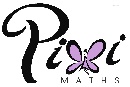 Student Assessment Sheet – Area and PerimeterObjectiveBefore teachingBefore teachingBefore teachingBefore teachingDate of lesson/sAfter teachingAfter teachingAfter teachingAfter teachingObjectiveLimitedDevelopingSecureExtendingDate of lesson/sLimitedDevelopingSecureExtendingCalculate area and perimeter of squares and rectanglesCalculate area and perimeter of triangles, parallelograms, trapezia and kitesCalculate area and perimeter of compound shapesCalculate area and circumference of circlesCalculate area of sectors and lengths of arcsSolve problems involving area and perimeterObjectiveBefore teachingBefore teachingBefore teachingBefore teachingDate of lesson/sAfter teachingAfter teachingAfter teachingAfter teachingObjectiveLimitedDevelopingSecureExtendingDate of lesson/sLimitedDevelopingSecureExtendingCalculate area and perimeter of squares and rectanglesCalculate area and perimeter of triangles, parallelograms, trapezia and kitesCalculate area and perimeter of compound shapesCalculate area and circumference of circlesCalculate area of sectors and lengths of arcsSolve problems involving area and perimeter